2024 Summer Camps
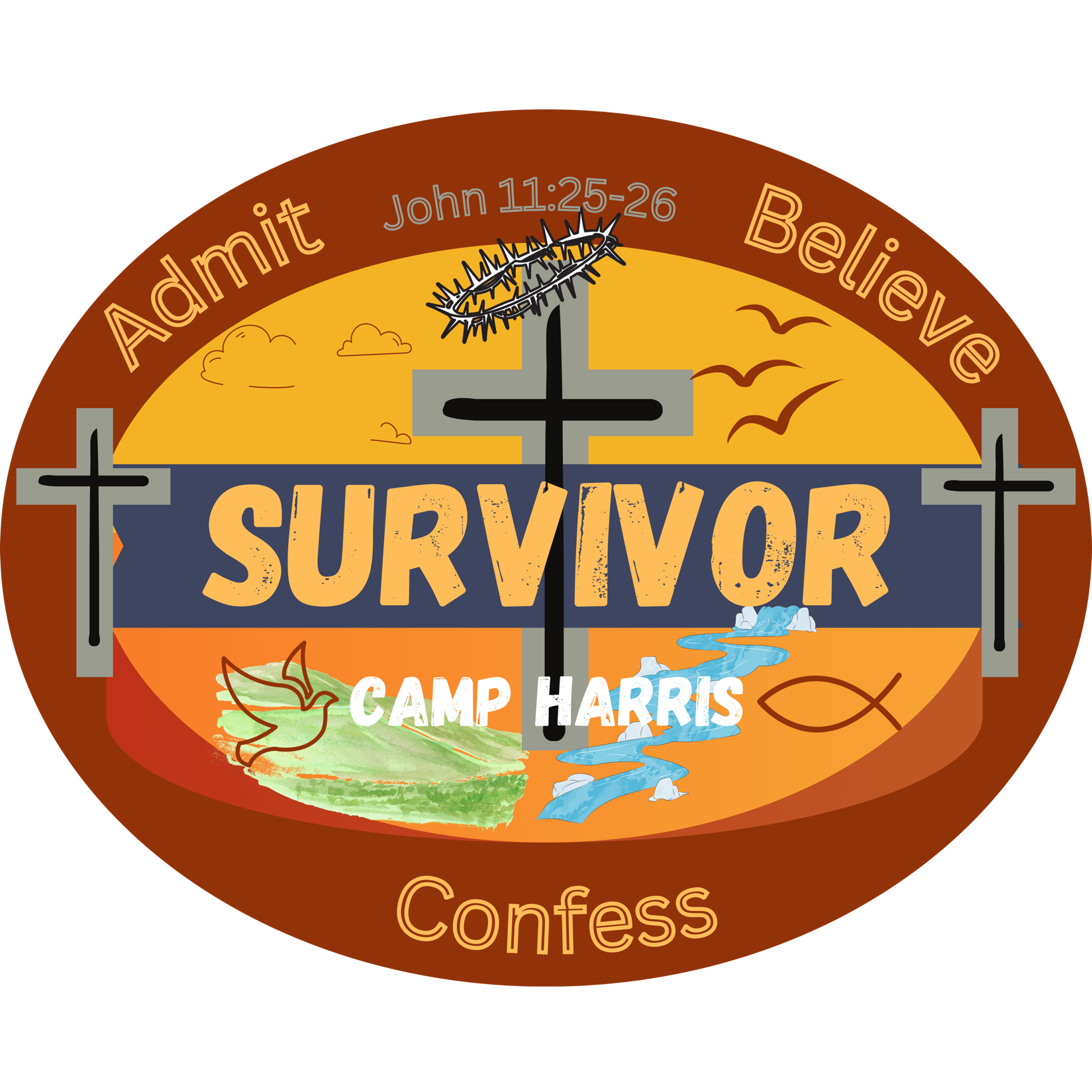 Schedule:  Participants, please arrive and register from 2:00-3:30 PM on Monday of your camp. Each Camp begins on a Monday at 4:00 PM in the auditorium and ends on a Thursday after lunch and Dorms have been cleared.   (Churches will need to Check-Out of their Dorms and have it cleared by Camp Staff before Leaving) (Girls of Courage Camp & Boys of Courage Camp are different ***)*** Courage Camps will arrive and register from 2:00-3:30 PM on Day 1 of your camp. Each Camp begins on a listed start date at 4:00 PM in the auditorium and ends The Morning of 8th for girls and 5th for boys @10 AM in the auditorium.Includes:  Three nights’ dorm lodging, 9 meals, Camp T-shirt, (Due to budget setbacks, some things will be different from previous years, as we try to pour extra resources into several new unfacilitated rec options to make your camp experience fun and engaging.)  Your church group leader will receive camp photo, church group photo, and video to share with members in your group.Courage Camps *** Includes:  Two nights’ dorm lodging, 4 meals, Camp T-shirt, your church group leader will receive a camp photo, church group photo, and video to share with members in your group or family.Pre-Camp is One night, arrive at 2:00pm on 17th and will End on the 18th after final service post-breakfast. Campers will receive a T-shirt and A Camp Photo.  This is a great opportunity to let little ones experience camp.    How to Register:  Please send a $20.00 non-refundable deposit for each person that you list on the “Summer Camp Registration Form”.  This deposit will be credited to your group’s final bill.  Please indicate on the form which camp your group is attending. All registrations must be done through a church group online at www.harrisbaptistcamp.com.  (CC Payments are now available at harrisbaptistcamp.com through Square).   Counselors:  Your group must have at least one adult Female counselor for every 10 female campers and at least one adult male counselor for every 10 male campers!  Campers sleep in different dorms and adult counselors are responsible for their campers.Deadlines & Late Charge:  It is VERY important that this deadline is met for each camper to receive the correct size T-shirt and for our staff to properly prepare for each group and that everyone should get to eat.  For those registering after the deadline, an additional $20.00 will be added to each person’s deposit after deadline date. Important Information to Parents and CounselorsThe camp rules listed below are to help us in creating a safe and secure Christian environment. Please assist us in going over these rules with your child/camper prior to camp.Dress at camp should be casual and comfortable. Clothing with any questionable advertising or logos will not be allowed. Also, no tight or revealing clothes.Everyone must follow the schedule of activities. No one may stay in the dorms during worship.Everyone must remain in the dorms after “lights out”.No one may leave camp without permission from the Camp Manager or Administrative Director.The following items are not allowed on campus: tobacco, alcohol, illegal drugs, fireworks, firearms, Knives, Billy-clubs, or anything that could be a weapon.No Cell Phones, radios, or televisions.Girls are not allowed in the boy’s dorms and boys are not allowed in the girl’s dorms.Emergency Contact Information:Camp Manager		Harry Brown		           318-455-5012Administrative Director	Brooke Brown		318-455-1115	Camp staff available by calling the camp office at:       318-927-3706.Camp Harris is in Claiborne parish and is serviced by the Homer 911 dispatchCamp Rules2024 Summer Camps2024 Medical Permission and Release FormMedication FormAll campers who need medication during their attendance at camp must do the following:1. Complete and present the consent below, signed by parent or legal guardian for administration of medicationwhile the individual attends camp at Lakeview.2. Bring the medication in the original bottle (prescription or over the counter) properly labeled as prescribedby law.3. Present this form and the medication indicated on this form to the nurse upon arrival on campus and abide by his/her instructions for administration.4. If more than more one medication is to be administered, a separate form is to be completed and signed for eachmedication.Medication Information for:Name: __________________________________________ Birth Date: ____________ Gender: M or F(Month/Day/Year)Church Group Student Came With: __________________________________________________________							(Church Name) 			(Church City/State)Name of Medication: _______________________________________________________________________Purpose for Medication Use (e.g. allergies, asthma, antibiotic) __________________________________________Form of Medication: ____ Tablet ____ Pill ____ Capsule ____ Inhalation			     ____ Other (specify) _______________________________________________Dosage (amount to be given): ______________________ How often or at what time: ___________________Remarks or special instructions:As the parent or legal guardian of the above-mentioned child, I hereby give permission for the camp nurse oradministration to administer this medication to my child.________________________        _____________________________          _______________________Parent/Guardian Signature                           Daytime Phone (include area code)                            Evening Phone (include area code) DateFor Office Use Only2024 Summer Camp Registration FormPlease Check the camp you are planning to attend:Instructions:  List every person who is attending starting with adults.  Use more than one sheet if needed.  This sheet must be completed before any other part of registration is allowed.  If a counselor is only part-time, list the arrival and departure schedule on another sheet.  One counselor must be assigned for every 10 campers of same sex.Camper AGREEMENT (to Be Signed by Each Camper and Legal Guardian)This agreement is entered into by and between Harris Baptist Assembly and (Camper’s Name:________________subject to the terms and conditions outlined below and becomes effective when fully executed by both parties.Harris Baptist Assembly is a Christian facility.  In keeping with our mission, the following standards help to assure the comfort of our guests:Alcoholic beverages, illegal drugs, firearms, and fireworks are not permitted.  Also, please assist us in making this a tobacco-free environment.Immodest clothing, distasteful monograms, or any extreme style of dress is prohibited.Pets are not permitted.While Harris Baptist Assembly will try to maintain its facilities in good repair, every user thereof has the obligation to exercise care and caution ensuring all facilities, grounds, and equipment are used solely for their intended purposes. By signing this agreement, you acknowledge and agree that each participant of Harris Baptist Assembly’s facilities:(i) assumes the risks inherent in the facilities, grounds, equipment, and activities; (ii) will pay for any damage to the facilities, grounds, or equipment that they cause or to which they contribute; and (iii) expressly waives and releases Harris Baptist Assembly from liability for any injury or loss occasioned by any use of the facilities, grounds, or equipment that is inconsistent with their intended use of purpose, inconsistent with due care and caution, or inconsistent with the terms of this agreement.Authority to Execute this Agreement:  I understand that Harris Baptist Assembly (HBA) does not allow its facilities to be used in ways that contradict its faith. To the best of my knowledge the purpose for which I am requesting use of HBA facilities will not contradict HBA faith, and I commit to promptly disclose any potential conflict of which I am aware or become aware of to HBA staff. I understand that HBA does not allow its facilities to be generally available to the public, and that my use of these facilities is subject to the director’s approval, which is conditioned in part on my agreement to the requirements in the “Facility Use Policy”, a copy of which I have read and understood. HBA believes disputes are to be worked out between parties without recourse to the courts.  See, generally, Matthew Chapter 18 and 1 Corinthians Chapter 6.  Accordingly, users of HBA facilities agree to resolution of any disputes through Christian mediation. The individuals signing below represent and warrant that they have full authority to execute this agreement and to fully bind their respective organizations or groups, including all members and participants, to the provisions hereof.ACCEPTANCE OF AGREEMENT AND AUTHORIZED SIGNATURES:Harris Baptist Assembly: Harry Brown     from Harris__		Date: ____2024______Name:		Harry BrownTitle:		Camp ManagerCamper Signature: _________________________		Date: __________	
Printed Name:						Parent Signature: _________________________	Printed Name:					Map to Camp Harris: 2800 Harris Rd., Minden, LA 71055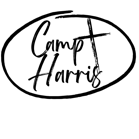 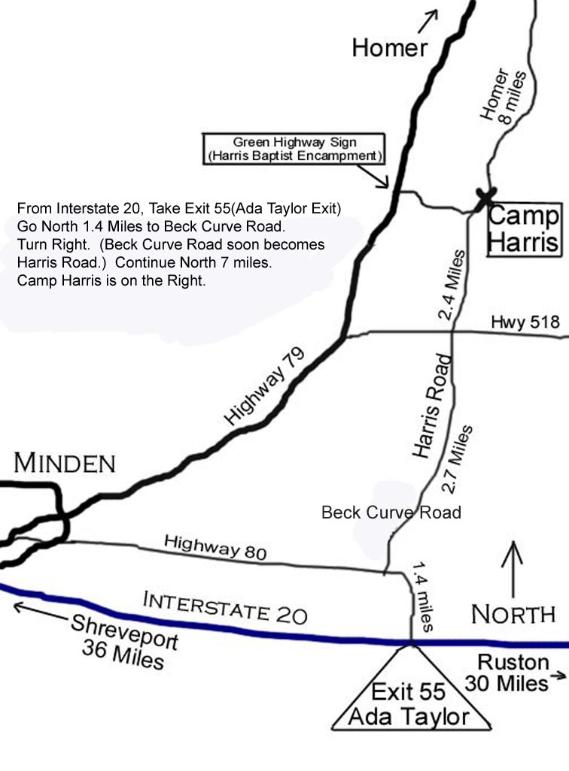 Criminal and Sexual Misconduct CheckChildren’s CampsDates & RatesRegistration DeadlineGirls of courage camp (For girls (only) 2nd – 6th grade)June 6th -8th $185.00 per personMay 15, 2023Boys of courage camp(For boys(only2nd – 6th grade)June 3rd -5th $185.00 per personMay 15, 2023Kidz Camp #1         (For all children 2nd– 6th grade)June 10th -13th $220.00 per personMay 20, 2024Last Chance Kidz Camp                     (For all children who 2nd – 6th grade)July 22nd -25th $220.00 per person July 1st, 2024Pre-Camp K-1stOne night June 17th.  $60.00 Youth CampsDates & RatesRegistration DeadlineHarrisXtreme Youth Camp 1 (For youth who have completed 6th – 12th grade)July 1st - 4th $225.00 per personMay 20, 2023HarrisXtreme Youth Camp 2 (For youth who have completed 6th – 12th grade)July 8th -11th $225.00 per personJune 10, 2023Low Cost Mission TripsDates and RatesRegistration DeadlineMission Harris (Small Groups)(For Adults and Youth, and even Children with Mission Focus)Any Date that fits your church, all year long. (Mission Retreat Catered to fit Your Group all it cost your group are food cost. When You Register!Name:Date of Birth:Date of Birth:Address:City:State:State:Zip:Church Name camper is attending with:Church Name camper is attending with:Church Name camper is attending with:Church Name camper is attending with:Church Name camper is attending with:Church Name camper is attending with:Church Name camper is attending with:Church Name camper is attending with:Church Name camper is attending with:City:City:Camp Attending:Camp Attending:Camp Attending:Home Phone:Home Phone:In Case of Emergency notify:In Case of Emergency notify:In Case of Emergency notify:In Case of Emergency notify:In Case of Emergency notify:In Case of Emergency notify:Phone:Phone:2nd Emergency Contact:2nd Emergency Contact:2nd Emergency Contact:2nd Emergency Contact:2nd Emergency Contact:Phone:Phone:Family Physician:Family Physician:Family Physician:Family Physician:Phone:Phone:Family Insurance Company:Family Insurance Company:Family Insurance Company:Family Insurance Company:Family Insurance Company:Family Insurance Company:Policy #:Policy #:Policy #:IMMUNIZATIONS:IMMUNIZATIONS:IMMUNIZATIONS:IMMUNIZATIONS:IMMUNIZATIONS:IMMUNIZATIONS:IMMUNIZATIONS:IMMUNIZATIONS:IMMUNIZATIONS:IMMUNIZATIONS:TetanusTetanusTetanusTetanusPolio boosterPolio boosterPolio boosterPolio boosterPolio boosterPolio boosterMeaslesMeaslesMeaslesMeaslesMeaslesMumpsMumpsMumpsPast Medical History (Check box to give appropriate information.)Past Medical History (Check box to give appropriate information.)Past Medical History (Check box to give appropriate information.)Past Medical History (Check box to give appropriate information.)Past Medical History (Check box to give appropriate information.)Past Medical History (Check box to give appropriate information.)Past Medical History (Check box to give appropriate information.)Past Medical History (Check box to give appropriate information.)Past Medical History (Check box to give appropriate information.)Past Medical History (Check box to give appropriate information.)Past Medical History (Check box to give appropriate information.)Past Medical History (Check box to give appropriate information.)Past Medical History (Check box to give appropriate information.)Past Medical History (Check box to give appropriate information.)Past Medical History (Check box to give appropriate information.)Past Medical History (Check box to give appropriate information.)Past Medical History (Check box to give appropriate information.)Past Medical History (Check box to give appropriate information.)Past Medical History (Check box to give appropriate information.)Past Medical History (Check box to give appropriate information.)Past Medical History (Check box to give appropriate information.)Past Medical History (Check box to give appropriate information.)Past Medical History (Check box to give appropriate information.)Past Medical History (Check box to give appropriate information.)Past Medical History (Check box to give appropriate information.)Past Medical History (Check box to give appropriate information.)Past Medical History (Check box to give appropriate information.)Past Medical History (Check box to give appropriate information.)Past Medical History (Check box to give appropriate information.)Past Medical History (Check box to give appropriate information.)Past Medical History (Check box to give appropriate information.)Past Medical History (Check box to give appropriate information.)Past Medical History (Check box to give appropriate information.)AsthmaAsthmaAsthmaAsthmaAsthmaAsthmaAsthmaAsthmaSinusitisSinusitisSinusitisSinusitisSinusitisSinusitisBronchitisBronchitisBronchitisBronchitisBronchitisBronchitisKidney troubleKidney troubleKidney troubleKidney troubleKidney troubleKidney troubleDiabetesDiabetesHeart troubleHeart troubleHeart troubleHeart troubleHeart troubleHeart troubleHeart troubleHeart troubleDizzinessDizzinessDizzinessDizzinessDizzinessDizzinessStomach upsetStomach upsetStomach upsetStomach upsetStomach upsetStomach upsetHay feverHay feverHay feverHay feverHay feverHay feverOtherOther(List other)(List other)(List other)(List other)(List other)(List other)(List other)(List other)(List other)(List other)ALLERGIES:ALLERGIES:ALLERGIES:ALLERGIES:Food:Food:Food:Food:Food:Food:Food:Penicillin or other drug (name):Penicillin or other drug (name):Penicillin or other drug (name):Penicillin or other drug (name):Penicillin or other drug (name):Penicillin or other drug (name):Penicillin or other drug (name):Penicillin or other drug (name):Penicillin or other drug (name):Penicillin or other drug (name):Penicillin or other drug (name):Penicillin or other drug (name):Penicillin or other drug (name):Insect stings/bites:Insect stings/bites:Insect stings/bites:Insect stings/bites:Insect stings/bites:Insect stings/bites:Poison sumac, oak, or ivy:Poison sumac, oak, or ivy:Poison sumac, oak, or ivy:Poison sumac, oak, or ivy:Poison sumac, oak, or ivy:Poison sumac, oak, or ivy:Poison sumac, oak, or ivy:Poison sumac, oak, or ivy:Poison sumac, oak, or ivy:Poison sumac, oak, or ivy:Poison sumac, oak, or ivy:Previous operations or serious illness:Previous operations or serious illness:Previous operations or serious illness:Previous operations or serious illness:Previous operations or serious illness:Previous operations or serious illness:Previous operations or serious illness:Previous operations or serious illness:Previous operations or serious illness:Previous operations or serious illness:Previous operations or serious illness:Previous operations or serious illness:Previous operations or serious illness:Previous operations or serious illness:Previous operations or serious illness:Childhood Diseases:Childhood Diseases:Childhood Diseases:Childhood Diseases:Childhood Diseases:Childhood Diseases:Childhood Diseases:Childhood Diseases:Childhood Diseases:ChickenpoxChickenpoxChickenpoxChickenpoxChickenpoxChickenpoxMeaslesMeaslesMeaslesMumpsMumpsMumpsWhooping coughWhooping coughWhooping coughWhooping coughWhooping coughWhooping coughOther (list):Other (list):Other (list):Any Activity Restrictions (list):Any Activity Restrictions (list):Any Activity Restrictions (list):Any Activity Restrictions (list):Any Activity Restrictions (list):Any Activity Restrictions (list):Any Activity Restrictions (list):Any Activity Restrictions (list):Any Activity Restrictions (list):Any Activity Restrictions (list):Any Activity Restrictions (list):Any Activity Restrictions (list):Any Activity Restrictions (list):Any Activity Restrictions (list):Current Medications (include prescription and over the counter medications):Current Medications (include prescription and over the counter medications):Current Medications (include prescription and over the counter medications):Current Medications (include prescription and over the counter medications):Current Medications (include prescription and over the counter medications):Current Medications (include prescription and over the counter medications):Current Medications (include prescription and over the counter medications):Current Medications (include prescription and over the counter medications):Current Medications (include prescription and over the counter medications):Current Medications (include prescription and over the counter medications):Current Medications (include prescription and over the counter medications):Current Medications (include prescription and over the counter medications):Current Medications (include prescription and over the counter medications):Current Medications (include prescription and over the counter medications):Current Medications (include prescription and over the counter medications):Current Medications (include prescription and over the counter medications):Current Medications (include prescription and over the counter medications):Current Medications (include prescription and over the counter medications):Current Medications (include prescription and over the counter medications):Current Medications (include prescription and over the counter medications):Current Medications (include prescription and over the counter medications):Current Medications (include prescription and over the counter medications):Current Medications (include prescription and over the counter medications):Current Medications (include prescription and over the counter medications):Current Medications (include prescription and over the counter medications):Current Medications (include prescription and over the counter medications):Current Medications (include prescription and over the counter medications):Current Medications (include prescription and over the counter medications):Current Medications (include prescription and over the counter medications):Current Medications (include prescription and over the counter medications):Current Medications (include prescription and over the counter medications):Current Medications (include prescription and over the counter medications):Current Medications (include prescription and over the counter medications):Current Medications (include prescription and over the counter medications):Current Medications (include prescription and over the counter medications):Current Medications (include prescription and over the counter medications):Current Medications (include prescription and over the counter medications):Current Medications (include prescription and over the counter medications):Current Medications (include prescription and over the counter medications):Name of DrugName of DrugName of DrugName of DrugName of DrugName of DrugName of DrugDosageDosageDosageDosageDosageDosageDosageDosageDosageTime(s) TakenTime(s) TakenTime(s) TakenTime(s) TakenTime(s) TakenTime(s) TakenTime(s) TakenTime(s) TakenTime(s) TakenIs the actual dose time different from the prescription bottle directions?Is the actual dose time different from the prescription bottle directions?Is the actual dose time different from the prescription bottle directions?Is the actual dose time different from the prescription bottle directions?Is the actual dose time different from the prescription bottle directions?Is the actual dose time different from the prescription bottle directions?Is the actual dose time different from the prescription bottle directions?Is the actual dose time different from the prescription bottle directions?Is the actual dose time different from the prescription bottle directions?Is the actual dose time different from the prescription bottle directions?Is the actual dose time different from the prescription bottle directions?Is the actual dose time different from the prescription bottle directions?Is the actual dose time different from the prescription bottle directions?Is the actual dose time different from the prescription bottle directions?What medication or treatment do you provide at home for the following?:What medication or treatment do you provide at home for the following?:What medication or treatment do you provide at home for the following?:What medication or treatment do you provide at home for the following?:What medication or treatment do you provide at home for the following?:What medication or treatment do you provide at home for the following?:What medication or treatment do you provide at home for the following?:What medication or treatment do you provide at home for the following?:What medication or treatment do you provide at home for the following?:What medication or treatment do you provide at home for the following?:What medication or treatment do you provide at home for the following?:What medication or treatment do you provide at home for the following?:What medication or treatment do you provide at home for the following?:What medication or treatment do you provide at home for the following?:What medication or treatment do you provide at home for the following?:What medication or treatment do you provide at home for the following?:What medication or treatment do you provide at home for the following?:What medication or treatment do you provide at home for the following?:What medication or treatment do you provide at home for the following?:What medication or treatment do you provide at home for the following?:What medication or treatment do you provide at home for the following?:What medication or treatment do you provide at home for the following?:What medication or treatment do you provide at home for the following?:What medication or treatment do you provide at home for the following?:What medication or treatment do you provide at home for the following?:What medication or treatment do you provide at home for the following?:What medication or treatment do you provide at home for the following?:What medication or treatment do you provide at home for the following?:What medication or treatment do you provide at home for the following?:What medication or treatment do you provide at home for the following?:What medication or treatment do you provide at home for the following?:What medication or treatment do you provide at home for the following?:What medication or treatment do you provide at home for the following?:What medication or treatment do you provide at home for the following?:What medication or treatment do you provide at home for the following?:What medication or treatment do you provide at home for the following?:What medication or treatment do you provide at home for the following?:What medication or treatment do you provide at home for the following?:What medication or treatment do you provide at home for the following?:Stomach upset:Stomach upset:Stomach upset:Stomach upset:Stomach upset:Stomach upset:Stomach upset:Stomach upset:Constipation:Constipation:Constipation:Constipation:Constipation:Constipation:Constipation:Constipation:Headache:Headache:Headache:Headache:Headache:Headache:Headache:Headache:Allergies:Allergies:Allergies:Allergies:Allergies:Allergies:Allergies:Allergies:Any exposure to communicable disease during the preceding 21 days?:Any exposure to communicable disease during the preceding 21 days?:Any exposure to communicable disease during the preceding 21 days?:Any exposure to communicable disease during the preceding 21 days?:Any exposure to communicable disease during the preceding 21 days?:Any exposure to communicable disease during the preceding 21 days?:Any exposure to communicable disease during the preceding 21 days?:Any exposure to communicable disease during the preceding 21 days?:Any exposure to communicable disease during the preceding 21 days?:Any exposure to communicable disease during the preceding 21 days?:Any exposure to communicable disease during the preceding 21 days?:Any exposure to communicable disease during the preceding 21 days?:Any exposure to communicable disease during the preceding 21 days?:Any exposure to communicable disease during the preceding 21 days?:Any exposure to communicable disease during the preceding 21 days?:Any exposure to communicable disease during the preceding 21 days?:Any exposure to communicable disease during the preceding 21 days?:Any exposure to communicable disease during the preceding 21 days?:Any exposure to communicable disease during the preceding 21 days?:Any exposure to communicable disease during the preceding 21 days?:Any exposure to communicable disease during the preceding 21 days?:Any exposure to communicable disease during the preceding 21 days?:Any exposure to communicable disease during the preceding 21 days?:Any exposure to communicable disease during the preceding 21 days?:Any exposure to communicable disease during the preceding 21 days?:Any exposure to communicable disease during the preceding 21 days?:Any exposure to communicable disease during the preceding 21 days?:Any exposure to communicable disease during the preceding 21 days?:If yes, explain:If yes, explain:If yes, explain:If yes, explain:If yes, explain:*On back of this sheet, please list 4 people who are authorized by the parent/guardian to check out a camper from Camp Harris.PERMISSION and RELEASE:*On back of this sheet, please list 4 people who are authorized by the parent/guardian to check out a camper from Camp Harris.PERMISSION and RELEASE:*On back of this sheet, please list 4 people who are authorized by the parent/guardian to check out a camper from Camp Harris.PERMISSION and RELEASE:*On back of this sheet, please list 4 people who are authorized by the parent/guardian to check out a camper from Camp Harris.PERMISSION and RELEASE:*On back of this sheet, please list 4 people who are authorized by the parent/guardian to check out a camper from Camp Harris.PERMISSION and RELEASE:*On back of this sheet, please list 4 people who are authorized by the parent/guardian to check out a camper from Camp Harris.PERMISSION and RELEASE:*On back of this sheet, please list 4 people who are authorized by the parent/guardian to check out a camper from Camp Harris.PERMISSION and RELEASE:*On back of this sheet, please list 4 people who are authorized by the parent/guardian to check out a camper from Camp Harris.PERMISSION and RELEASE:*On back of this sheet, please list 4 people who are authorized by the parent/guardian to check out a camper from Camp Harris.PERMISSION and RELEASE:*On back of this sheet, please list 4 people who are authorized by the parent/guardian to check out a camper from Camp Harris.PERMISSION and RELEASE:*On back of this sheet, please list 4 people who are authorized by the parent/guardian to check out a camper from Camp Harris.PERMISSION and RELEASE:*On back of this sheet, please list 4 people who are authorized by the parent/guardian to check out a camper from Camp Harris.PERMISSION and RELEASE:*On back of this sheet, please list 4 people who are authorized by the parent/guardian to check out a camper from Camp Harris.PERMISSION and RELEASE:*On back of this sheet, please list 4 people who are authorized by the parent/guardian to check out a camper from Camp Harris.PERMISSION and RELEASE:*On back of this sheet, please list 4 people who are authorized by the parent/guardian to check out a camper from Camp Harris.PERMISSION and RELEASE:*On back of this sheet, please list 4 people who are authorized by the parent/guardian to check out a camper from Camp Harris.PERMISSION and RELEASE:*On back of this sheet, please list 4 people who are authorized by the parent/guardian to check out a camper from Camp Harris.PERMISSION and RELEASE:*On back of this sheet, please list 4 people who are authorized by the parent/guardian to check out a camper from Camp Harris.PERMISSION and RELEASE:*On back of this sheet, please list 4 people who are authorized by the parent/guardian to check out a camper from Camp Harris.PERMISSION and RELEASE:*On back of this sheet, please list 4 people who are authorized by the parent/guardian to check out a camper from Camp Harris.PERMISSION and RELEASE:*On back of this sheet, please list 4 people who are authorized by the parent/guardian to check out a camper from Camp Harris.PERMISSION and RELEASE:*On back of this sheet, please list 4 people who are authorized by the parent/guardian to check out a camper from Camp Harris.PERMISSION and RELEASE:*On back of this sheet, please list 4 people who are authorized by the parent/guardian to check out a camper from Camp Harris.PERMISSION and RELEASE:*On back of this sheet, please list 4 people who are authorized by the parent/guardian to check out a camper from Camp Harris.PERMISSION and RELEASE:*On back of this sheet, please list 4 people who are authorized by the parent/guardian to check out a camper from Camp Harris.PERMISSION and RELEASE:*On back of this sheet, please list 4 people who are authorized by the parent/guardian to check out a camper from Camp Harris.PERMISSION and RELEASE:*On back of this sheet, please list 4 people who are authorized by the parent/guardian to check out a camper from Camp Harris.PERMISSION and RELEASE:*On back of this sheet, please list 4 people who are authorized by the parent/guardian to check out a camper from Camp Harris.PERMISSION and RELEASE:*On back of this sheet, please list 4 people who are authorized by the parent/guardian to check out a camper from Camp Harris.PERMISSION and RELEASE:*On back of this sheet, please list 4 people who are authorized by the parent/guardian to check out a camper from Camp Harris.PERMISSION and RELEASE:*On back of this sheet, please list 4 people who are authorized by the parent/guardian to check out a camper from Camp Harris.PERMISSION and RELEASE:*On back of this sheet, please list 4 people who are authorized by the parent/guardian to check out a camper from Camp Harris.PERMISSION and RELEASE:*On back of this sheet, please list 4 people who are authorized by the parent/guardian to check out a camper from Camp Harris.PERMISSION and RELEASE:*On back of this sheet, please list 4 people who are authorized by the parent/guardian to check out a camper from Camp Harris.PERMISSION and RELEASE:*On back of this sheet, please list 4 people who are authorized by the parent/guardian to check out a camper from Camp Harris.PERMISSION and RELEASE:*On back of this sheet, please list 4 people who are authorized by the parent/guardian to check out a camper from Camp Harris.PERMISSION and RELEASE:*On back of this sheet, please list 4 people who are authorized by the parent/guardian to check out a camper from Camp Harris.PERMISSION and RELEASE:*On back of this sheet, please list 4 people who are authorized by the parent/guardian to check out a camper from Camp Harris.PERMISSION and RELEASE:*On back of this sheet, please list 4 people who are authorized by the parent/guardian to check out a camper from Camp Harris.PERMISSION and RELEASE:My permission is granted for the Camp Manager, Administrative Director, or other staff person in charge to obtain necessary medical attention in case of sickness or injury to my child. Also, my signature authorizes Camp Harris to use photographs, films, audio/video or other images of my child (participant) for the purpose of and use in promotional material, website, audio and video publications. Parents/Guardians understand that they will not receive any payment or other remuneration for this authorization.My permission is granted for the Camp Manager, Administrative Director, or other staff person in charge to obtain necessary medical attention in case of sickness or injury to my child. Also, my signature authorizes Camp Harris to use photographs, films, audio/video or other images of my child (participant) for the purpose of and use in promotional material, website, audio and video publications. Parents/Guardians understand that they will not receive any payment or other remuneration for this authorization.My permission is granted for the Camp Manager, Administrative Director, or other staff person in charge to obtain necessary medical attention in case of sickness or injury to my child. Also, my signature authorizes Camp Harris to use photographs, films, audio/video or other images of my child (participant) for the purpose of and use in promotional material, website, audio and video publications. Parents/Guardians understand that they will not receive any payment or other remuneration for this authorization.My permission is granted for the Camp Manager, Administrative Director, or other staff person in charge to obtain necessary medical attention in case of sickness or injury to my child. Also, my signature authorizes Camp Harris to use photographs, films, audio/video or other images of my child (participant) for the purpose of and use in promotional material, website, audio and video publications. Parents/Guardians understand that they will not receive any payment or other remuneration for this authorization.My permission is granted for the Camp Manager, Administrative Director, or other staff person in charge to obtain necessary medical attention in case of sickness or injury to my child. Also, my signature authorizes Camp Harris to use photographs, films, audio/video or other images of my child (participant) for the purpose of and use in promotional material, website, audio and video publications. Parents/Guardians understand that they will not receive any payment or other remuneration for this authorization.My permission is granted for the Camp Manager, Administrative Director, or other staff person in charge to obtain necessary medical attention in case of sickness or injury to my child. Also, my signature authorizes Camp Harris to use photographs, films, audio/video or other images of my child (participant) for the purpose of and use in promotional material, website, audio and video publications. Parents/Guardians understand that they will not receive any payment or other remuneration for this authorization.My permission is granted for the Camp Manager, Administrative Director, or other staff person in charge to obtain necessary medical attention in case of sickness or injury to my child. Also, my signature authorizes Camp Harris to use photographs, films, audio/video or other images of my child (participant) for the purpose of and use in promotional material, website, audio and video publications. Parents/Guardians understand that they will not receive any payment or other remuneration for this authorization.My permission is granted for the Camp Manager, Administrative Director, or other staff person in charge to obtain necessary medical attention in case of sickness or injury to my child. Also, my signature authorizes Camp Harris to use photographs, films, audio/video or other images of my child (participant) for the purpose of and use in promotional material, website, audio and video publications. Parents/Guardians understand that they will not receive any payment or other remuneration for this authorization.My permission is granted for the Camp Manager, Administrative Director, or other staff person in charge to obtain necessary medical attention in case of sickness or injury to my child. Also, my signature authorizes Camp Harris to use photographs, films, audio/video or other images of my child (participant) for the purpose of and use in promotional material, website, audio and video publications. Parents/Guardians understand that they will not receive any payment or other remuneration for this authorization.My permission is granted for the Camp Manager, Administrative Director, or other staff person in charge to obtain necessary medical attention in case of sickness or injury to my child. Also, my signature authorizes Camp Harris to use photographs, films, audio/video or other images of my child (participant) for the purpose of and use in promotional material, website, audio and video publications. Parents/Guardians understand that they will not receive any payment or other remuneration for this authorization.My permission is granted for the Camp Manager, Administrative Director, or other staff person in charge to obtain necessary medical attention in case of sickness or injury to my child. Also, my signature authorizes Camp Harris to use photographs, films, audio/video or other images of my child (participant) for the purpose of and use in promotional material, website, audio and video publications. Parents/Guardians understand that they will not receive any payment or other remuneration for this authorization.My permission is granted for the Camp Manager, Administrative Director, or other staff person in charge to obtain necessary medical attention in case of sickness or injury to my child. Also, my signature authorizes Camp Harris to use photographs, films, audio/video or other images of my child (participant) for the purpose of and use in promotional material, website, audio and video publications. Parents/Guardians understand that they will not receive any payment or other remuneration for this authorization.My permission is granted for the Camp Manager, Administrative Director, or other staff person in charge to obtain necessary medical attention in case of sickness or injury to my child. Also, my signature authorizes Camp Harris to use photographs, films, audio/video or other images of my child (participant) for the purpose of and use in promotional material, website, audio and video publications. Parents/Guardians understand that they will not receive any payment or other remuneration for this authorization.My permission is granted for the Camp Manager, Administrative Director, or other staff person in charge to obtain necessary medical attention in case of sickness or injury to my child. Also, my signature authorizes Camp Harris to use photographs, films, audio/video or other images of my child (participant) for the purpose of and use in promotional material, website, audio and video publications. Parents/Guardians understand that they will not receive any payment or other remuneration for this authorization.My permission is granted for the Camp Manager, Administrative Director, or other staff person in charge to obtain necessary medical attention in case of sickness or injury to my child. Also, my signature authorizes Camp Harris to use photographs, films, audio/video or other images of my child (participant) for the purpose of and use in promotional material, website, audio and video publications. Parents/Guardians understand that they will not receive any payment or other remuneration for this authorization.My permission is granted for the Camp Manager, Administrative Director, or other staff person in charge to obtain necessary medical attention in case of sickness or injury to my child. Also, my signature authorizes Camp Harris to use photographs, films, audio/video or other images of my child (participant) for the purpose of and use in promotional material, website, audio and video publications. Parents/Guardians understand that they will not receive any payment or other remuneration for this authorization.My permission is granted for the Camp Manager, Administrative Director, or other staff person in charge to obtain necessary medical attention in case of sickness or injury to my child. Also, my signature authorizes Camp Harris to use photographs, films, audio/video or other images of my child (participant) for the purpose of and use in promotional material, website, audio and video publications. Parents/Guardians understand that they will not receive any payment or other remuneration for this authorization.My permission is granted for the Camp Manager, Administrative Director, or other staff person in charge to obtain necessary medical attention in case of sickness or injury to my child. Also, my signature authorizes Camp Harris to use photographs, films, audio/video or other images of my child (participant) for the purpose of and use in promotional material, website, audio and video publications. Parents/Guardians understand that they will not receive any payment or other remuneration for this authorization.My permission is granted for the Camp Manager, Administrative Director, or other staff person in charge to obtain necessary medical attention in case of sickness or injury to my child. Also, my signature authorizes Camp Harris to use photographs, films, audio/video or other images of my child (participant) for the purpose of and use in promotional material, website, audio and video publications. Parents/Guardians understand that they will not receive any payment or other remuneration for this authorization.My permission is granted for the Camp Manager, Administrative Director, or other staff person in charge to obtain necessary medical attention in case of sickness or injury to my child. Also, my signature authorizes Camp Harris to use photographs, films, audio/video or other images of my child (participant) for the purpose of and use in promotional material, website, audio and video publications. Parents/Guardians understand that they will not receive any payment or other remuneration for this authorization.My permission is granted for the Camp Manager, Administrative Director, or other staff person in charge to obtain necessary medical attention in case of sickness or injury to my child. Also, my signature authorizes Camp Harris to use photographs, films, audio/video or other images of my child (participant) for the purpose of and use in promotional material, website, audio and video publications. Parents/Guardians understand that they will not receive any payment or other remuneration for this authorization.My permission is granted for the Camp Manager, Administrative Director, or other staff person in charge to obtain necessary medical attention in case of sickness or injury to my child. Also, my signature authorizes Camp Harris to use photographs, films, audio/video or other images of my child (participant) for the purpose of and use in promotional material, website, audio and video publications. Parents/Guardians understand that they will not receive any payment or other remuneration for this authorization.My permission is granted for the Camp Manager, Administrative Director, or other staff person in charge to obtain necessary medical attention in case of sickness or injury to my child. Also, my signature authorizes Camp Harris to use photographs, films, audio/video or other images of my child (participant) for the purpose of and use in promotional material, website, audio and video publications. Parents/Guardians understand that they will not receive any payment or other remuneration for this authorization.My permission is granted for the Camp Manager, Administrative Director, or other staff person in charge to obtain necessary medical attention in case of sickness or injury to my child. Also, my signature authorizes Camp Harris to use photographs, films, audio/video or other images of my child (participant) for the purpose of and use in promotional material, website, audio and video publications. Parents/Guardians understand that they will not receive any payment or other remuneration for this authorization.My permission is granted for the Camp Manager, Administrative Director, or other staff person in charge to obtain necessary medical attention in case of sickness or injury to my child. Also, my signature authorizes Camp Harris to use photographs, films, audio/video or other images of my child (participant) for the purpose of and use in promotional material, website, audio and video publications. Parents/Guardians understand that they will not receive any payment or other remuneration for this authorization.My permission is granted for the Camp Manager, Administrative Director, or other staff person in charge to obtain necessary medical attention in case of sickness or injury to my child. Also, my signature authorizes Camp Harris to use photographs, films, audio/video or other images of my child (participant) for the purpose of and use in promotional material, website, audio and video publications. Parents/Guardians understand that they will not receive any payment or other remuneration for this authorization.My permission is granted for the Camp Manager, Administrative Director, or other staff person in charge to obtain necessary medical attention in case of sickness or injury to my child. Also, my signature authorizes Camp Harris to use photographs, films, audio/video or other images of my child (participant) for the purpose of and use in promotional material, website, audio and video publications. Parents/Guardians understand that they will not receive any payment or other remuneration for this authorization.My permission is granted for the Camp Manager, Administrative Director, or other staff person in charge to obtain necessary medical attention in case of sickness or injury to my child. Also, my signature authorizes Camp Harris to use photographs, films, audio/video or other images of my child (participant) for the purpose of and use in promotional material, website, audio and video publications. Parents/Guardians understand that they will not receive any payment or other remuneration for this authorization.My permission is granted for the Camp Manager, Administrative Director, or other staff person in charge to obtain necessary medical attention in case of sickness or injury to my child. Also, my signature authorizes Camp Harris to use photographs, films, audio/video or other images of my child (participant) for the purpose of and use in promotional material, website, audio and video publications. Parents/Guardians understand that they will not receive any payment or other remuneration for this authorization.My permission is granted for the Camp Manager, Administrative Director, or other staff person in charge to obtain necessary medical attention in case of sickness or injury to my child. Also, my signature authorizes Camp Harris to use photographs, films, audio/video or other images of my child (participant) for the purpose of and use in promotional material, website, audio and video publications. Parents/Guardians understand that they will not receive any payment or other remuneration for this authorization.My permission is granted for the Camp Manager, Administrative Director, or other staff person in charge to obtain necessary medical attention in case of sickness or injury to my child. Also, my signature authorizes Camp Harris to use photographs, films, audio/video or other images of my child (participant) for the purpose of and use in promotional material, website, audio and video publications. Parents/Guardians understand that they will not receive any payment or other remuneration for this authorization.My permission is granted for the Camp Manager, Administrative Director, or other staff person in charge to obtain necessary medical attention in case of sickness or injury to my child. Also, my signature authorizes Camp Harris to use photographs, films, audio/video or other images of my child (participant) for the purpose of and use in promotional material, website, audio and video publications. Parents/Guardians understand that they will not receive any payment or other remuneration for this authorization.My permission is granted for the Camp Manager, Administrative Director, or other staff person in charge to obtain necessary medical attention in case of sickness or injury to my child. Also, my signature authorizes Camp Harris to use photographs, films, audio/video or other images of my child (participant) for the purpose of and use in promotional material, website, audio and video publications. Parents/Guardians understand that they will not receive any payment or other remuneration for this authorization.My permission is granted for the Camp Manager, Administrative Director, or other staff person in charge to obtain necessary medical attention in case of sickness or injury to my child. Also, my signature authorizes Camp Harris to use photographs, films, audio/video or other images of my child (participant) for the purpose of and use in promotional material, website, audio and video publications. Parents/Guardians understand that they will not receive any payment or other remuneration for this authorization.My permission is granted for the Camp Manager, Administrative Director, or other staff person in charge to obtain necessary medical attention in case of sickness or injury to my child. Also, my signature authorizes Camp Harris to use photographs, films, audio/video or other images of my child (participant) for the purpose of and use in promotional material, website, audio and video publications. Parents/Guardians understand that they will not receive any payment or other remuneration for this authorization.My permission is granted for the Camp Manager, Administrative Director, or other staff person in charge to obtain necessary medical attention in case of sickness or injury to my child. Also, my signature authorizes Camp Harris to use photographs, films, audio/video or other images of my child (participant) for the purpose of and use in promotional material, website, audio and video publications. Parents/Guardians understand that they will not receive any payment or other remuneration for this authorization.My permission is granted for the Camp Manager, Administrative Director, or other staff person in charge to obtain necessary medical attention in case of sickness or injury to my child. Also, my signature authorizes Camp Harris to use photographs, films, audio/video or other images of my child (participant) for the purpose of and use in promotional material, website, audio and video publications. Parents/Guardians understand that they will not receive any payment or other remuneration for this authorization.My permission is granted for the Camp Manager, Administrative Director, or other staff person in charge to obtain necessary medical attention in case of sickness or injury to my child. Also, my signature authorizes Camp Harris to use photographs, films, audio/video or other images of my child (participant) for the purpose of and use in promotional material, website, audio and video publications. Parents/Guardians understand that they will not receive any payment or other remuneration for this authorization.My permission is granted for the Camp Manager, Administrative Director, or other staff person in charge to obtain necessary medical attention in case of sickness or injury to my child. Also, my signature authorizes Camp Harris to use photographs, films, audio/video or other images of my child (participant) for the purpose of and use in promotional material, website, audio and video publications. Parents/Guardians understand that they will not receive any payment or other remuneration for this authorization.Name:Name:Relationship to Child:Relationship to Child:Relationship to Child:Relationship to Child:Relationship to Child:Relationship to Child:Relationship to Child:Relationship to Child:Relationship to Child:Signature:Signature:Date:Date:Date:Date:DayDateTime GivenDose 1Dose 2Dose 3Dose 4 MondayTuesdayWedensdayThursdayFridaySaturdayChurch Name:Church Address:Church Phone #:Name (please list adults first)Grade CompletedT-shirt Size(indicate adult or child size)MFStud-entSpon-sor1.2.3.4.5.6.7.8.9.10.11.12.13.14.15.16.17.18.19.20.This Form is Required of Each sponsor This Form is Required of Each sponsor Last Name First NameFirst NameMiddle NameDate of BirthSocial Security NumberSocial Security NumberStreet NumberStreet Name (No PO Boxes)Street Name (No PO Boxes)Apartment NumberCityStateStateZip CodePhone NumberName of ChurchName of ChurchSignatureDate